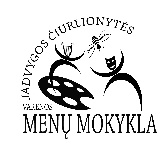 VARĖNOS JADVYGOS ČIURLIONYTĖS MENŲ MOKYKLOSMOKYTOJŲ TARYBAMokytojų taryba – nuolat veikianti Mokyklos savivaldos institucija mokytojų profesiniams ir bendriesiems ugdymo klausimams spręsti. Mokytojų tarybą sudaro Mokyklos direktorius, direktoriaus pavaduotojas, visi Mokykloje dirbantys mokytojai ir kiti tiesiogiai ugdymo procese dalyvaujantys asmenys. Mokytojų tarybai vadovauja Mokyklos tarybos išrinktas vadovas.Mokytojų tarybos sudėtis:Eil. Nr.Vardas, pavardėPareigybė Renata BakulienėDirektorė,  NŠ muzikos mokytojaDalia Šemeškienė-KleponytėDirektoriaus pavaduotoja, NŠ meninio ugdymo (dailės) mokytojaModestas CiparisNŠ muzikos mokytojasAlbertas TiškusNŠ muzikos mokytojasVytas BarcysNŠ muzikos mokytojasAušra Liutkutė PovilaitienėNŠ muzikos mokytojaIneta Meduneckytė –TamošiūnienėNŠ muzikos mokytojaDarius BachovasNŠ muzikos mokytojas, koncertmeisterisKęstutis BreidokasNŠ muzikos mokytojasAngelė BatulevičienėNŠ muzikos mokytojaNijolė DzingelevičienėNŠ muzikos mokytojaAldona JakavonienėNŠ muzikos mokytoja, koncertmeisterėLaima PetruškevičienėNŠ muzikos mokytoja, koncertmeisterėOna ŽemaitytėNŠ muzikos mokytojaAušra KašėtienėNŠ muzikos mokytojaRomulada PridotkienėNŠ muzikos mokytojaDaiva SelevičienėNŠ muzikos mokytojaElvyra SinkevičienėNŠ muzikos mokytoja, koncertmeisterėLoreta TiškienėNŠ muzikos mokytojaSigita CironkienėNŠ meninio ugdymo (dailės) mokytojaMarijus BaukusNŠ meninio ugdymo (dailės) mokytojasRūta LesniauskienėNŠ meninio ugdymo (dailės) mokytojaVytautas ČerniauskasNŠ meninio ugdymo (dailės) mokytojasValdemaras Antanas ŠemeškaNŠ meninio ugdymo (dailės) mokytojasDalia DudėnaitėNŠ meninio ugdymo (teatro) mokytojaRasa ČivienėNŠ muzikos mokytojaArkadij GotesmanNŠ muzikos mokytojasNerijus BakulaNŠ muzikos mokytojasDana SmolskaitėNŠ muzikos mokytoja